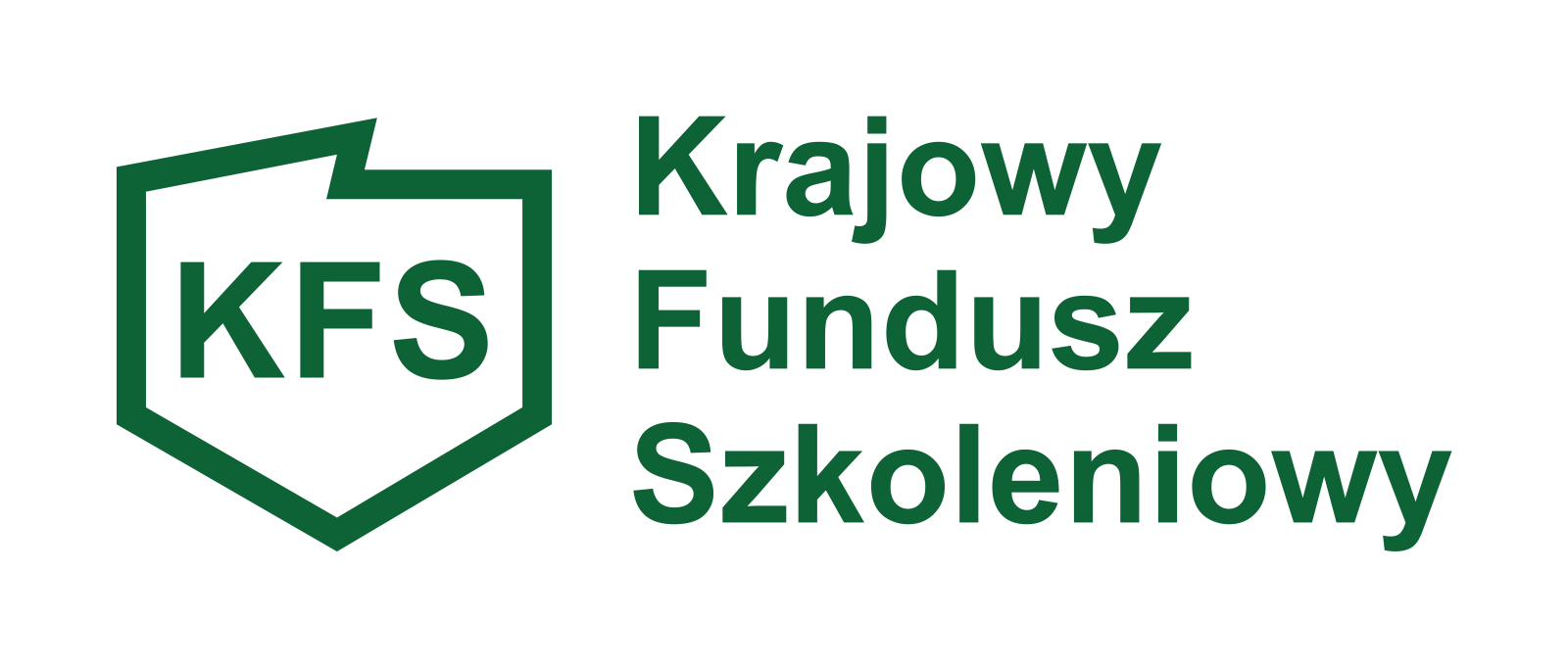  OGŁOSZENIE O NABORZE WNIOSKÓW O PRZYZNANIE ŚRODKÓW KRAJOWEGO FUNDUSZU SZKOLENIOWEGO NA FINANSOWANIE KSZTAŁCENIA USTAWICZNEGO PRACOWNIKÓW I PRACODAWCÓW.      Nabór wniosków będzie prowadzony       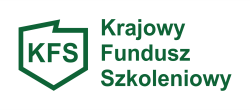            od 31.01.2023 do 13.02.2023 r.Szanowni Państwo,Uprzejmie informujemy, że Powiatowy Urząd Pracy w Brzegu dysponuje środkami Krajowego Funduszu  szkoleniowego w wysokości : 385 800,00 zł przeznaczonymi  na kształcenie ustawiczne pracowników i pracodawców .W związku z tym w okresie 31.01.2023 do 13.02.2023 r .odbędzie się  nabór wniosków pracodawców o przyznanie środków z Krajowego Funduszu Szkoleniowego na sfinansowanie  kształcenia ustawicznego.Minister właściwy ds. pracy określił następujące priorytety wydatkowania KFS w 2023 r:Wsparcie kształcenia ustawicznego skierowane do pracodawców zatrudniających cudzoziemców.Wsparcie kształcenia ustawicznego w związku z zastosowaniem w firmach nowych procesów, technologii i narzędzi pracy.Wsparcie kształcenia ustawicznego w zidentyfikowanych w danym powiecie lub województwie zawodach deficytowych.Wsparcie kształcenia ustawicznego dla nowozatrudnionych osób (lub osób, którym zmieniono zakres obowiązków) powyżej 50 roku życia.Wsparcie kształcenia ustawicznego osób powracających na rynek pracy po przerwie związanej ze sprawowaniem opieki nad dzieckiem oraz osób będących członkami rodzin wielodzietnych.Wsparcie kształcenia ustawicznego osób poniżej 30 roku życia w zakresie umiejętności cyfrowych oraz umiejętności związanych z branżą energetyczną i gospodarką odpadami.Wysokość dofinansowania wnioskowanego  kształcenia wynosi :-100 % kosztów  kształcenia dla mikroprzedsiębiorstw,-80% kosztów kształcenia  dla pozostałych  przedsiębiorstw i instytucji publicznych .I. Z uwagi na czas rozpatrywania wniosków oraz konieczność zawarcia umów przed terminem rozpoczęcia kształcenia ustawicznego, Pracodawca przy planowaniu terminu szkolenia powinien uwzględnić okres  30 dni, począwszy od dnia złożenia wniosku , który będzie przeznaczony na dokonanie oceny formalnej oraz merytorycznej wniosków.II. Powiatowy Urząd Pracy w Brzegu przypomina iż :Skorzystać ze środków KFS nie mogą m.in.:osoby prowadzące działalność gospodarczą niezatrudniające pracownika na podstawie umowy o pracę,osoby współpracujące przy prowadzeniu działalności gospodarczej -  zgodnie z art. 8 ust. 11 ustawy o systemie ubezpieczeń społecznych są to: małżonek, dzieci własne lub dzieci drugiego małżonka i dzieci przysposobione, rodzice oraz macocha i ojczym, pozostające we wspólnym gospodarstwie domowym i współpracujące przy prowadzeniu działalności,lekarze i lekarze dentyści, którzy chcą sfinansować szkolenia specjalizacyjne i staże podyplomowe wraz z kosztami obsługi określone w przepisach o zawodach lekarza i lekarza dentysty, a także pielęgniarki i położne które chcą sfinansować specjalizacje, o których mowa  w przepisach o zawodach pielęgniarki i położnej,pracownicy będący na: urlopie macierzyńskim/ojcowskim/wychowawczym, urlopie bezpłatnym,osoby pełniące funkcje zarządcze w spółkach prawa handlowego (z wyjątkiem sytuacji, gdy osoby te zatrudnione są na umowę o pracę w spółce),prezes spółki z ograniczoną odpowiedzialnością, który jest jedynym lub większościowym udziałowcem,osoby zatrudnione na podstawie umów cywilnoprawnych,pracodawcy chcący realizować samodzielnie kształcenie ustawiczne dla swoich pracowników, bez udziału zewnętrznych instytucji szkoleniowych.III. Dopuszcza się negocjacje z pracodawcą treści wniosku, w celu ustalenia ceny usługi kształcenia ustawicznego, liczby osób objętych kształceniem ustawicznym, realizatora usługi, programu kształcenia ustawicznego programu kształcenia ustawicznego lub zakresu egzaminu, z uwzględnieniem zasady zapewniania najwyższej  jakości usługi oraz zachowania racjonalnego wydatkowania środków publicznych .IV. Finansowane będą wyłącznie formy kształcenia kończące się otrzymaniem uprawnienia, certyfikatu lub innego dokumentu, potwierdzającego uzyskania lub uaktualnienie kompetencji do celów zawodowychV. Środki KFS przyznane na kształcenie ustawiczne pracodawców i pracowników stanowią pomoc de minimis.VI. Powiatowy Urząd Pracy w Brzegu rozpatruje  wnioski kompletne, wraz z załącznikami.W przypadku gdy wniosek jest wypełniony nieprawidłowo, urzad wyznacza pracodawcy termin nie krótszy niż 7 dni i nie dłuższy niż 14 dni do jego poprawienia.Wniosek pozostawia się bez rozpatrzenia, o czym informuje się pracodawcę na pismie, w przypadku:nieoprawienia wniosku we wskazanym terminie,niedołączenia załączników wymaganych do wniosku.UWAGA! Do rozpatrzenia będzie kwalifikował się wniosek pracodawcy, który spełnia wymagania  przynajmniej  jednego z wymienionych  wyzej priorytetów Ministra Rodzinyi Polityki Społecznej.VII. Wzór wniosku oraz załączniki a także Barometr zawodów 2023 r dla powiatu brzeskiego oraz dla województwa opolskiego można pobrać na stronie : brzeg.praca.gov.pl w zakładce : dokumenty do pobrania. Wniosek można składać: w formie tradycyjnej –papierowej na aktualnie obowiązujących drukach, w siedzibie Powiatowego Urzędu Pracy w Brzegu ul. Armii Krajowej 32 lub przesyłając pocztą bądź kurierem. W przypadku wniosków przesyłanych do Urzędu pocztą decyduje data stempla pocztowego lub elektronicznie za pośrednictwem portalu praca.gov.pl - Wnioski o usługi i świadczenia z urzędu → Pismo do urzędu (PSZ-PU). W punkcie 3 pisma: DANE SPRAWY Rodzaj sprawy należy wpisać „Wniosek  KFS" → do pisma należy dołączyć zeskanowany, podpisany podpisem kwalifikowanym lub profilem zaufanym wniosek wraz z wszystkimi wymaganymi załącznikami ( tylko i wyłącznie w formacie pdf ).Zabrania się jakiejkolwiek modyfikacji wniosku oraz załączników. Informacji szczegółowych udzielają doradcy klienta pokój nr 29    tel. 77.444 13 93 w. 159